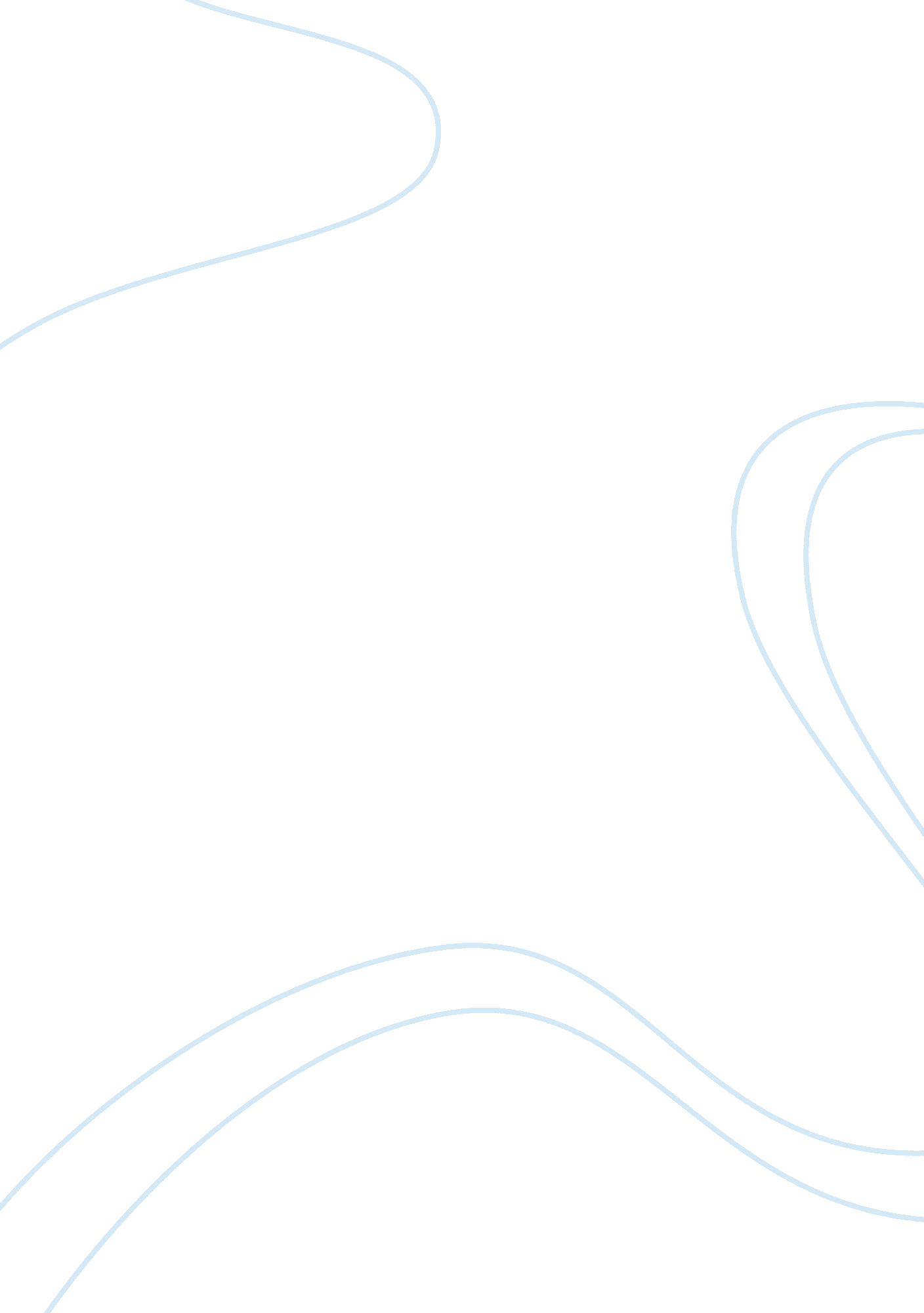 My intention to pursue undergraduate study in the area of molecular biology and g...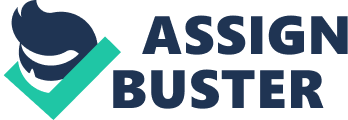 I am grateful for giving me this gorgeous opportunity and it is with genuine feeling of pleasure that I got this chance to express by my statement of purpose. Firstly, I am Ziad Mohamed Amin, 18 years old. I am student studying STEM field, in my senior year, at STEM Ismailia high school. I’ve always been a renaissance boy, my indescribable strive for inquiring and working deliberately to solve them in face of predicaments and unfavorable circumstances make me always hungry for more that makes me believe in this credo “ A mind that is stretched by a new experience can never go back to its old dimensions”. For this belief I seek for new experiences until today and my penchant pushes me forward to study more and more. Following up of knowledge has always been my dream and the motivating power behind all my achievements. My intention to pursue undergraduate study mixed consistently with my recent projects in the area of Molecular biology & Genetics. I`d like to introduce my last performances hoping to be proofs for success in future attempts. My academic performance was good, this gave me encouragement to keep going in the future and acted as a motivation factor. My school provided me with the humble teachers gave me the required information for a scientific way in life. I learned that just owning passion is not enough and it needs to be attached with hard work to succeed. I scored GPA 4 in the 10th, 11th grade in chemistry, Math, Mechanics, Biology, and Geology with overall GPA 3, 9. This result gave me confidence and more determination to succeed. My school intended to give me wide knowledge of fundamental concepts and studying a wide range of learning outcomes ranging from essential basics of subjects to the essence of topics. My STEM school studies have provided me with a thorough and overall background in Biology which qualified me to win a silver medal in National Biology Olympiad. In my STEM curriculum, I was exposed to numerous subjects its branches like, biology, Ecology, biochemistry, chemistry (organic and inorganic) and physics and I was provided eulogized groundwork for my study and that sharpen my lab skills in these areas. I am particularly interested in Molecular Biology. This is a field of study which could attract any person who has heart to sense and mind to evaluate its deepness applications, which is extremely varied as well as extending by leaps. So, this area has got numerous researches on what the structure and function of proteins and how genes are expressed in cells. Molecular biology involves a non-molecular section like evolutionary Genetics and population Genetics. With the progression in technology, Molecular Biology has evolved into a distinguished punctuality which has improved the overall Biology in better understanding of genetics by studying Protein synthesis and metabolism. What also gave me passion in this field is my experience I`ve got from my previous projects and I want to discover something new. As a student of STEM school I was my teacher`s assistant in the biology lab and I learned that practical study and knowledge is more substantial than just theoretic concepts, as our curriculum includes comprehensive researches and doing experiments. I have also learnt how genetics could contribute to traits appearance, how the nature of molecular compounds of DNA& RNA, and how mutations could alter a specific kind gene. I have gone to training at Biology lab at Zewail city with Dr/Asmaa Fawzi. This opportunity gave me a wider knowledge of genetics and provided me with factual view about Molecular biology researches. In academics I have done a lot of efforts securing GPA 3. 9 in 10th and 11th grade. While in external accomplishments, I had silver medal at NBO (national biology Olympiad) and qualified for the international one, ranked as best and youngest member of organizing committee at IEEE CUSB as I got the highest mark and honored for my responsibility and activeness, Best head courses among STEM schools for handling English, and SketchUp courses for 10th and 11th grade to simplify the English improvement tips, honorable mention at environmental science section at INTEL ISEF among 30 other project, gold medal at INTARG international competition in Poland for scientific researches and Best project at innovation Cairo participant teens among 22 other projects at Zewail City, as I worked on effects of medical application on health awareness. I am interested in keeping track of an undergraduate study in Molecular biology and genetics. That will be amazing if my future researches could contribute to the world by making a positive impression to the people. Many of facilities provided at the university will provide me with the quality that will facilitate the improvement needed on my project which gave me a gold medal at INTARG competition for efficient application; moreover, my curious mind and open-heart to life will be fed up in diverse and unique campus like AGU where I could enjoy prolonged conversations with students with different potentials and different cultural backgrounds that could open new borders to my own perspective through collaboration and debating over interesting subjects at library; besides, my indescribable intention to gain delightful experience when approaching discussion with humble professors where I can get tremendously helpful tips to improve my project but with much wider scope than high school. I was highly amazed by the excellent creative research founded and supported by your university, while at AGU, I will be exposed to numerous opportunities, especially at a small campus where it will be easier to confront them. In the end, I have the feeling that my studying at your University will be the most suitable place to run widely and pursuits my academic dream and my objectives. I will be thankful to you if I’m granted the opportunity to follow up my Molcular biology studies with possible financial support at your university. gained, the opportunity I will honestly work with sincerity and will give my best effort to make significant contribution to my field of studying. I hope to the disclosure and challenge of my field. I thank you deeply for considering my application. 